DOWNLOAD EERST DIT BESTAND, zodat je zaken kunt aanpassen.Structuurtemplate profielwerkstuk maatschappij – Hier komt je titelGebruik dit template om je profielwerkstuk goed te structureren. Hier komt je ondertitel die je kunt gebruiken om te verduidelijken waar je profielwerkstuk over gaat. 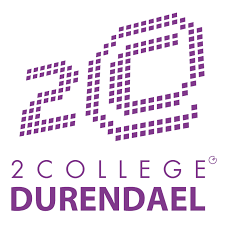 Vervang het 2College logo door een illustratie over je profielwerkstuk onderwerp.Datum van publicatie Naam: Voorletters en achternaamLeerlingnummer: … Naam school: …Klas: …Begeleider: …Vak(ken) en profiel:Samenvatting (fase 4)Woordenaantal: Vaak niet langer dan 1 A4.Let op: Schrijf de samenvatting pas nadat je profielwerkstuk af is. Gebruik de onderstaande indeling voor een goed gestructureerde samenvatting.Maak van alle alinea’s een lopende tekst.Zorg dat je samenvatting duidelijk maakt waar je profielwerkstuk in grote lijnen over gaat (ook voor mensen zonder voorkennis).IB-leerlingen schrijven de samenvatting (summary) in het EngelsAlinea 1Probleembeschrijving Wat is het onderwerp/probleem dat in je profielwerkstuk wordt behandeld?Wat is het doel van je profielwerkstuk?Wat is je hoofdvraag? Schrijf hier níet al je deelvragen op. Alinea 2 Methoden Welke methode(n)/onderzoeksopzet heb je gebruikt?Alinea 3 Resultaten Wat zijn je belangrijkste resultaten? Gebruik geen voorbeelden of nieuwe informatie.Alinea 4 ConclusieWat is het antwoord op je hoofdvraag?Alinea 5AanbevelingenHeb je suggesties/tips voor een vervolgonderzoek over dit onderwerp?Inleiding (fase 1)Woordenaantal: ca. 300 tot 800 woorden - afhankelijk van de grootte van je onderzoekLet op: Gebruik de onderstaande indeling voor een goed gestructureerde inleiding. Je mag gebruikmaken van tussenkopjes om het overzichtelijk te maken.Maak van alle alinea’s een lopende tekst.Wat is het onderwerp van je profielwerkstuk?Geef aan waarom je voor dit onderwerp hebt gekozen?Hoofd- en deelvragenWat is de hoofdvraag van je profielwerkstuk? Leg uit waarom dit je hoofdvraag is.Voor een goed profielwerkstuk is het belangrijk dat je een goede hoofdvraag formuleert. Een goede hoofdvraag moet aan een aantal voorwaarden voldoen.  
* Hij moet specifiek/concreet zijn. Dit wil zeggen dat je de hoofdvraag niet te algemeen houdt maar dat het voor één bedrijf of doelgroep geldt.   
* Hij moet haalbaar zijn. Je moet met jouw hoofdvraag je onderzoek binnen een aantal maanden kunnen afronden. 
* Hij moet gericht zijn op de omgeving. Formuleer in je hoofdvraag in welke omgeving jij je gegevens gaat verzamelen. Slecht geformuleerde hoofdvraag: Hoe beïnvloedt social media het koopgedrag? Goed geformuleerde hoofdvraag: In welke mate beïnvloedt een ‘Instagram Influencer’ het koopgedrag van havo 5 leerlingen van Durendael? Hoe belangrijk een hoofdvraag ook is, het blijft een hulpmiddel. Als je eenmaal bezig bent, kan het voorkomen dat je merkt dat je hoofdvraag (of een deelvraag daarbij) toch niet helemaal voldoet. Het is dan vaak verstandig om hem, in overleg met je begeleider, bij te stellen.   Wat zijn de deelvragen van je profielwerkstuk? Leg kort per deelvraag uit wat je met de vraag wilt onderzoeken.Een hoofdvraag is niet in enkele woorden te beantwoorden. Daarom moet je een hoofdvraag opsplitsen in deelvragen. Deelvragen maken je duidelijk wat je wel en wat je niet gaat onderzoeken. Ook kun je de beschikbare informatie beter ordenen. Elk antwoord op een deelvraag draagt zijn steentje bij aan het beantwoorden van de hoofdvraag. Voorbeeld:In welke mate beïnvloedt een ‘Instagram Influencer’ het koopgedrag van havo 5 leerlingen van Durendael?Mogelijke deelvragen bij deze hoofdvraag zijn:  In welke mate kan je het bestedingspatroon van jongeren tussen de 15 en 19 jaar aanpassen?Hoe gevoelig zijn jongeren tussen de 15 en 19 jaar voor invloeden van bekende personen?Op welke manieren zet een ‘Instagram Influencer’ Instagram in om invloed uit te oefenen?Hoe ziet het gemiddelde koopgedrag van havo 5 leerlingen van Durendael eruit?In welke mate zijn jongeren tussen de 15 en 19 jaar zich ervan bewust als hun koopkracht beïnvloed wordt?Verantwoording bronnen Welke belangrijke bronnen zijn er over je onderwerp al geschreven?Beschrijf kort waar de bron over gaat. Geef aan op welke wijze de bron belangrijk is voor je profielwerkstuk. Koppel eventueel meerdere bronnen aan elkaar.MeerwaardeWat is de meerwaarde van je profielwerkstuk? Wat kunnen andere mensen leren van je profielwerkstuk?Methode van onderzoek (fase 1)Woordenaantal: 400 tot 800 woorden.In je methode van onderzoek ga je uitleggen op welke wijze je aan de informatie komt om je deelvragen te beantwoorden.DeelvragenGeef per deelvraag aan op welke wijze je de deelvraag gaat beantwoorden.Ga je kwalitatief of kwantitatief onderzoek doen?Hoe ga de data verzamelen en verwerken?Kwantitatief onderzoek doen is gericht op dataverzameling, vaak in de vorm van cijfers, die je weergeeft in grafieken of tabellen. Belangrijk bij kwantitatief onderzoek is de steekproefomvang, deze moet groot genoeg zijn om een betrouwbaar resultaat te krijgen.  Kwalitatief onderzoek doen is gericht op details, je wilt inzicht krijgen in verschillende interpretaties en opvattingen die mensen hebben over je probleemstelling. Informatie vergaar je meestal door diepte-interviews. Wat voor methode je ook gebruikt, zorg dat je op een systematische manier je informatie verzameld en weergeeft.  DoelgroepGeef aan welke doelgroep je gaat gebruiken voor je onderzoek. Leg uit waarom je deze doelgroep gaat gebruiken.Plaats en tijdGeef aan waar en wanneer je je onderzoek gaat uitvoeren. Onderbouw je keuzes.Resultaten (fase 2 en 3)Woordenaantal ligt niet vast. Het is afhankelijk van het aantal relevante resultaten en het aantal deelvragen.In dit hoofdstuk geef je de resultaten die uit jouw onderzoek zijn gekomen. Hierbij gaat het alleen om de zaken die je letterlijk uit je onderzoek kunt aflezen. Je mag hier nog geen conclusie trekken.Deelvraag 1Bespreek de resultaten die van belang zijn voor deelvraag 1. (Geef nog geen conclusies.)Mocht je gebruikmaken van theorie en een andere onderzoeksmethode, maak daar dan gebruik van de twee tussenkopjes, zo niet: haal een tussenkopje weg.Resultaten theorie (fase 2)Geef hier kort en bondig weer welke resultaten/antwoorden je uit de theorie gehaald hebt. Zorg dat je meerdere bronnen per deelvraag gebruikt, zodat je voldoende onderbouwing hebt voor je conclusie. Resultaten praktijkonderzoek (fase 3)Geef hier kort en bondig weer welke resultaten/antwoorden je met de praktijkonderzoeksmethode verkregen hebt.Je kunt tabellen en grafieken gebruiken om je resultaten overzichtelijk te presenteren.  De resultaten die niet relevant zijn om je deelvragen te beantwoorden horen hier niet thuis. Plaats die in je bijlagen, daar kun je in de tekst dan naar verwijzen.SamenvattingGeef hier een korte samenvatting van de resultaten die je hierboven gegeven hebt. Zorg ervoor dat je theorie en onderzoeksmethode aan elkaar verbindt. Deelvraag 2 Resultaten theorieResultaten enquêteSamenvattingDeelvraag 3 Resultaten theorieResultaten interviewSamenvattingEtc.Conclusie (fase 4)Woordenaantal: ca. 200 tot 400 woordenLet op: Presenteer geen nieuwe informatie in je conclusie en gebruik geen voorbeelden.Leg uit hoe je tot de conclusie bent gekomen in een lopende tekst. Deelvraag 1Geef antwoord op de deelvraag aan de hand van de eerdergenoemde resultaten.Geef geen informatie die nog nergens is gegeven. Verwijs eventueel naar het hoofdstuk resultaten of naar de bijlage(n).Deelvraag 2Deelvraag 3Etc.HoofdvraagGeef aan de hand van voorgaande resultaten antwoord op de hoofdvraag.Gebruik de gegevens die je eerder genoemd hebt.Maak er een logisch verhaal van.Aanbevelingen (fase 4)Geef in dit hoofdstuk kort weer welke tips je hebt voor een eventueel vervolgonderzoek.Welke tips heb je? Waar komen deze tips vandaan?Reflectie (fase 4)Geef in dit hoofdstuk aan hoe het verloop van het profielwerkstuk gegaan is.Denk aan wat ging er goed/ wat kan een volgende keer beter?Hoe verliep de samenwerking met partner/profielwerkstukbegeleider?Bronnenlijst (Fase 1-2-3-4)Alle bronnen die je (hebt) gebruikt tijdens het werken aan je profielwerkstuk moet je in een bronnenlijst zetten. Deze bronnenlijst moet aan de APA-norm voldoen.Hieronder staat beschreven hoe je een automatische bronnenlijst kunt aanmakenJe mag teksten en ideeën van anderen niet samenvatten of wijzigen, laat staan overnemen en het vervolgens presenteren als je eigen werk. Dat noemen we plagiaat. De profielwerkstukken worden door een plagiaatscanner gecontroleerd.Als je voor een werkstuk sites, artikelen en andere bronnen hebt bestudeerd, kun je daar tóch delen uit overnemen. Door een duidelijke bronvermelding maak je duidelijk welke informatie in je werkstuk is overgenomen uit het werk van een ander. Met deze bronvermelding kan je docent (of een andere lezer) nagaan: • welke bronnen je hebt gebruikt (betrouwbaarheid) • of je een variatie aan bronnen hebt gebruikt • of de bron correct is gebruikt, en • of belangrijke bronnen ontbreken. Naast de bronvermelding voeg je aan je profielwerkstuk ook een bronnenlijst toe, een overzicht van alle door jou gebruikte bronnen. Alle door jou opgegeven bronnen in de bronnenlijst moeten terug te vinden zijn in de tekst van je profielwerkstuk.Bronvermelding in je tekst
Het overnemen van delen van andermans werk kan op twee manieren: door te parafraseren (in je eigen woorden weergeven) door te citeren (een stukje van de tekst letterlijk overnemen). Een citaat plaats je altijd tussen aanhalingstekens. Direct achter het feit, de zin of alinea die je uit je bron hebt overgenomen zet je een bronvermelding. Dit kan door middel van een verwijzing tussen haakjes, waarin je de achternaam van de auteur, het publicatiejaar en het paginanummer noteert. Bijvoorbeeld:Er vielen veel slachtoffers onder de mariniers in Vietnam. Drie procent van de mariniers in Vietnam sneuvelde, en zo’n 17 procent raakte gewond. (Pietersen, 2006, p. 97). Zorg ervoor dat je niet te vaak citeert, dit wordt door de plagiaatcontrole wel als plagiaat gezien.Bronnenlijst
Achterin je werkstuk neem je een lijst op van alle bronnen die je hebt geraadpleegd: de bronnenlijst. Deze bestaat uit zogenaamde titelbeschrijvingen die op alfabetische volgorde van (eerstgenoemde) auteur staan. Om de lijst overzichtelijk te houden, noteer je de titelbeschrijvingen altijd op dezelfde manier, de zogenaamde APA-norm.Internetbronnen 
Achternaam auteur, voorletter(s) (Publicatiejaar of update). Titel van het document of de website. Geraadpleegd op dag maand jaar, adres website. Voorbeeld: Meijden, B. van der (1998). Schiphol als thema voor een geschiedenis-, internet- en/of profielwerkstuk. Geraadpleegd op 7 juli 2005, http://www.histopia.nl/schiphol.htm Boeken 
Achternaam auteur, voorletter(s) (Jaar van uitgave). Titel: Eventuele subtitel. Plaats uitgever: uitgever.Voorbeeld: Dijk, P. van, & Jansen, F. (2003). Wereldgids: Reisgids door de literatuur. Amsterdam: Promotheus. Kranten- en tijdschriftartikelen 
Achternaam auteur, voorletter(s) (Publicatiedatum). Titel artikel: Eventuele subtitel. Naam van tijdschrift of krant, evt. nummer, paginanummer(s). Voorbeeld: Ouwerkerk, D. van, & Grinten, J. van der (2004). De kracht van zacht: Wat mannen over vrouwelijke vergaderstijlen kunnen leren. Interne Communicatie, 4, p. 11-13. Voorbeeld: Dongen, M. van (7 juli 2005). Bestuur hoofdstad is niet effectief. Volkskrant, p. 12. Opmerkingen 
• Staat er bij een bron geen publicatiedatum vermeld? Noteer dan z.d. (zonder datum). 
• Is de auteur van een bron niet bekend? Vermeld dan de verantwoordelijke organisatie. Is die ook niet bekend? Zet dan de titel vooraan en het publicatiejaar erachter, gevolgd door de rest van de bronvermelding. In de bronnenlijst vermeld je deze bron dan bij de eerste letter van de titel. 
• Het adres van een website begint met http:// en is geheel onderstreept. 
• Soms is een publicatie geschreven door meerdere auteurs. Vermeld er hooguit drie. Zijn het er meer, dan vermeld je alleen de eerste drie, met de toevoeging et al of e.a. (= en anderen). Bijlage 1: Naam van deze bijlageWoordenaantal: in principe onbeperkt - afhankelijk van je onderzoek en de richtlijnen van je opleidingLet op: Voeg alleen bijlagen toe, waarnaar je verwijst in je profielwerkstuk. Verwijs naar de bijlagen in de tekst door bijvoorbeeld (zie Bijlage 1) toe te voegen aan een statement wanneer dit van toepassing is.Indeling bijlagenNummer elke bijlage.Geef elke bijlage een duidelijke naam.Zet elke bijlage apart op een nieuwe pagina.Begin bijlagePer bijlage begin je kort met een inleiding van 1 à 2 zinnen waarin je aangeeft wat de bijlage inhoudt.Geef eventuele subonderdelen van een bijlage, zoals grafieken en tabellen, een apart nummer en een aparte titel.Lijst met mogelijke bijlagenResultaten die je niet gebruikt om je hoofdvraag te beantwoorden en daarom niet hebt opgenomen in je resultaten.Uitwerkingen van enquêtes, interviews, e.d.Kopieën van relevante e-mails, brieven en formulieren.Lijst van symbolen, afkortingen en definities (deze lijst kan ook vooraan in je profielwerkstuk  worden opgenomen.Figuren, tabellen en illustraties om een overdaad hieraan te voorkomen.Bijlage 2: TitelAls je meerdere bijlagen hebt, moet je die nummeren zoals hierboven omschreven. Kwantitatief onderzoekKwalitatief onderzoekWaarom?Achterhalen van feiten, zeer objectief. Antwoorden op basis van interpretaties en ervaringen van mensen.MethodeData verzamelen middels enquêtes en steekproeven. Data verzamelen middels interviews en observaties.ResultatenResultaten worden weergegeven doormiddel van tabellen en grafieken. Resultaten worden weergegeven doormiddel van woordelijke beschrijvingen.